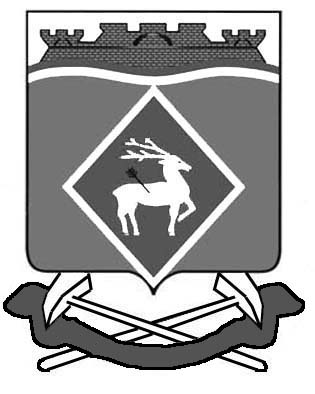 РОССИЙСКАЯ  ФЕДЕРАЦИЯРОСТОВСКАЯ ОБЛАСТЬМУНИЦИПАЛЬНОЕ ОБРАЗОВАНИЕ «ЛИТВИНОВСКОЕ СЕЛЬСКОЕ ПОСЕЛЕНИЕ»АДМИНИСТРАЦИЯ ЛИТВИНОВСКОГО СЕЛЬСКОГО ПОСЕЛЕНИЯРАСПОРЯЖЕНИЕ   19 января 2018  года                         № 04                               	с. Литвиновка  На основании п.4 ч.1 ст. 93 Федерального закона от 05.04.2013 г. №44-ФЗ «О контрактной системе в сфере товаров, работ, услуг для обеспечения государственных и муниципальных нужд», произвести закупку малого объема. Сектору экономики и финансов заключить муниципальный контракт от 19 января 2018 года на выполнение работ по содержанию автомобильных дорог, находящихся в границах населенных пунктов Литвиновского сельского поселения Белокалитвинского района Ростовской области с Государственное унитарное предприятие  Ростовской области «Октябрьское дорожное ремонтно-строительное управление»  по следующим видам работ:- Механизированная снегоочистка, расчистка автомобильных дорог от снежных заносов, борьба с зимней скользкостью, уборка снежных валов с обочин;-  Профилирование и уплотнение снежного покрова на проезжей части автомобильных дорог с переходным или грунтовым покрытием;- Распределение противогололедных материалов;- Борьба с наледями на автомобильных дорогах, в том числе у искусственных сооружений.Муниципальный контракт заключить на сумму 40000 (Сорок тысяч) рублей 00 копеек и обеспечить своевременное финансирование. Срок выполнения работ с 19 января 2018 года по 31 марта 2018 года.Контроль за исполнением Распоряжения оставляю за собой.Глава Администрации Литвиновскогосельского поселения                                                              И.Н. ГерасименкоО заключении муниципального  контракта